SajtóközleményMegkezdődött „Debrecen-Füredi úti Református Missziói Egyházközség bölcsődefejlesztése” c. projektDebrecen város központi részén több önkormányzati és egyéb fenntartású bölcsőde található, a frekventált elhelyezkedés és a demográfiai viszonyok alapján azonban férőhelyhiány van a város ezen részén. A fejlesztés célja 28 új bölcsődei férőhely kialakítása új létesítmény kialakításával Debrecenben a Nádor utca 4 szám alatt, a Jost villa mellett. Az Egyházközség a Helyreállítási és Ellenállóképességi Eszköz keretében belül az RRF-1.1.2-2021 „Bölcsődei nevelés fejlesztése” tárgyú pályázati felhívásra nyújtott be támogatási kérelmet, amely pozitív elbírálásban részesült. 2022. év elején.A projekt keretében új bölcsődei intézmény jön létre, új építés eredményeként. Ezt megelőzően - együttműködve a Lechner Nonprofit Kft-vel - elkészülnek az új bölcsőde tervei, amelyet az engedélyezési folyamat, további tervezési feladatok ellátása és a közbeszerzési eljárás követ. A kivitelezési munkálatokra várhatóan 2023-2024. évben kerül sor. A fejlesztés eredményeként egy 260 m2-es hasznos alapterületű, új, akadálymentes, energiahatékonyan működő, melegítő konyhával és modern eszközökkel, bútorzattal, játékeszközökkel felszerelt bölcsődei épület, továbbá játszóudvar jön létre, a terület rendezésével, parkoló építésével, közműcsatlakozások megvalósításával. A szakmai működés kialakítása során az Egyházközség együttműködik a Családbarát Magyarország Központ Nonprofit Kft-vel, továbbá egy helyi szakember kerül bevonásra a helyi tartalomfejlesztés megvalósítása érdekében. A projekt 2022. július 01. és 2024. december 31. között valósul meg, a fejlesztés eredményeként várhatóan 7 új munkahely jön létre. További információ:Debrecen-Füredi úti Református Egyházközségdebrecen-furedi.ut@reformatus.hu; www.furediut.hu/ 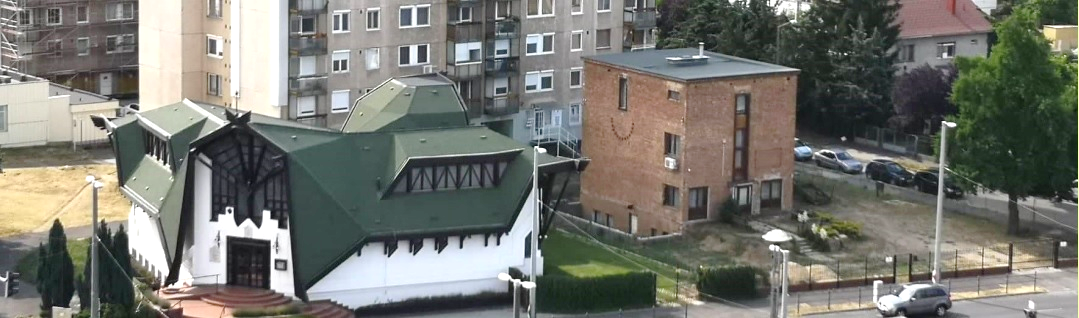 